中華民國雪車協會111年度出席2022國際雪車總會年會會議報告表摘要版中華民國雪車協會111年度出席2022國際雪車總會年會會議報告表摘要版中華民國雪車協會111年度出席2022國際雪車總會年會會議報告表摘要版中華民國雪車協會111年度出席2022國際雪車總會年會會議報告表摘要版會議名稱中文：2022國際雪車總會年會中文：2022國際雪車總會年會中文：2022國際雪車總會年會會議名稱英文：IBSF CONGRESS 2022英文：IBSF CONGRESS 2022英文：IBSF CONGRESS 2022會議地點瑞士-洛桑 瑞士-洛桑 瑞士-洛桑 會議日期111年　7月14日 至 7月 15日111年　7月14日 至 7月 15日111年　7月14日 至 7月 15日出返國日　期111年　7月12日 至111年　7月17日出席代表姓名江怡儒出返國日　期111年　7月12日 至111年　7月17日出席代表職稱專員總會會員國數：74總會會員國數：74總會會員國數：74總會會員國數：74出席本次會議會員國數：40出席本次會議會員國數：40出席本次會議會員國數：40出席本次會議會員國數：40會議主要討論要點及決議事項：下文所提*IBSF完整名稱為國際雪車協會(International Bobsleigh & Skeleton Federation)一、議程摘要與相關決議事項7月14日(一)*法律事務副會長 Martins DAMBERGS唱名出席與有投票權之會員國。    *章程修訂提案-     條例22.2，增加：     針對不可抗事件的發生(戰爭、天災、恐攻、暴動、罷工、核料或化學汙染、流行病…等)，     IBSF執行委員會可以在為了維持安全、和平、符合既定規則的前提下，做出保護性的決定     與措舉，尤其但不限定下列對象的暫時性停權懲處：         1.會員作為國家代表，直接或間接導致特殊性事件或與該事件的發生有相關聯。         2.承1.隸屬於上述會員組織下的相關人員，或是本就是該國公民；如有涉及特殊性事件的            參與(包含但不限於此人是選出來的或被指任於該國組織或委員會的成員，及運動員、官           員、相關支援人士)。 如果有合理之必要，IBSF執行委員會可以視情況維持該保護性和預防性措施。→ 討論：1.英語系會員國(英國、加拿大)就新增章程條例之部分英文用詞有歧異和質疑；         2.會員國英國、以色列、質疑IBSF執委會的權利是否過大，可以執行這樣的決           定。→ 會長回應(二)烏克蘭雪車選手上台發表戰爭對烏克蘭的影響與衝擊(影片分享)，該國許多運動員因參戰    喪失生命，呼籲各會員國應該發聲抵制俄羅斯。(三)市場行銷與賽事事務副會長David TOMATIS報告IBSF新合作廠商IMG(International Management Group)自我介紹與發表未來發展的藍圖和方向，特別針對在無法預期之天災人禍的時代下，數位媒體運用的重要性。運動事務副會長Darrin STEELE 報告* 成立IBSF 學院，預計於2023年開啟課程。* 空架雪車：將取消洲際盃(Intercontinental Cup)賽事。 * 未來面臨的挑戰：經費控管、國際性的衝突、科技的運用、禁藥使用任務→期在未來讓每個人在日常生活都有公平的機會接觸到雪車運動* 討論：推動青少年單人雪車項目(Youth Monobob)    (六)國際事務副會長Stefan FREELING報告        *2021/2022賽季發展計畫(Development Program)：         1.訓練營(雪車和空架雪車學苑)         2.教練培育         3.經援贊助         4.財務預算(七)財務事務副會長Andreas TRAUTVETTER報告    *保證金額、參賽獎金討論 (八)通訊事務副會長Przemyslaw PIESIEWICZ報告(九)秘書長Heike Groesswang報告    *2021/22 賽季媒體數據(Media Data 2021/22)    *趨勢分析(Trend Analysis)    *電視數據(TV Data)    *行銷/賽事分析(Marketing/Event Analysis)    *串流媒體數據(Streaming Data)    *IBSF多元化與性別平等發展 (IBSF diversity and gender equity)    (十)IBSF世界錦標賽主辦國報告：*2023年瑞士-聖莫里茲 *2024年德國-溫特爾貝格        (十一)2026年米蘭-柯爾蒂納(Milano-Cortina)冬季奧林匹克運動會主辦國義大利報告7月15日會員國會議邀請函收到確認選務主持人唱名有投票權的會員國與該國所持投票數表決通過大會議程覆核上一屆年會會議紀錄會長報告：*疫情期間，舉辦賽事的不易。*2021/2022 賽季回顧*強調IBSF在性別平等這塊成功的耕耘與發展*發展*行銷與通訊事務*行政與財務→總結：Let’s be stronger together in challenging time!IBSF帳目審計人員報告議決IBSF 2022/23新一季預算決議年度會員費：費用同前一年IBSF執委會各委員候選人上台發表選舉-會員國進行投票選舉結果：*會長：Ivo Ferriani (單一候選人) (President)*財務及組織事務副會長：Andreas Trautvetter (GER) (單一候選人)         (Vice President of Financial and Corporate Affairs) *市場行銷與賽事事務副會長：David Tomatis (MON) (單一候選人)          (Vice President of Marketing and Events)*法律事務副會長：Martins Dambergs (LAT) (單一候選人)         (Vice President of Legal Affairs)         *國際事務副會長：Stefaan Freeling (BEL, 24 votes)         (Vice President of International Affairs)           →對手Opposing candidate Anthony Deane (AUS, 14 votes)        *運動事務副會長：Ander Mirambell (ESP, 22 votes)         (Vice President of Sport )         →對手Opposing candidate Darrin Steele (USA – 16 votes)         *通訊事務副會長：Chanmin Chyun (KOR, 21 votes)          (Vice President of Communication )         →對手Opposing candidate Bradley Chalupski (ISR, 5 votes)         →對手Opposing candidate Christian N. Stokes (JAM, 12 votes)*********************************新任執行委員會委員就位*******************************    (十二) 法律事務副會長 Martins DAMBERGS主持：針對7/14的討論，調整提案之章程條例內文用字與補強內容：補強條例22.2：基於此條文所做的決策，效期到下一次年會；而維持，全部或部分取消其決策對應的措舉，則在該年會做決定。增加條例22.3：執行委員會有義務於下一個年會報告依據此條文所做的任何決策。→ 表決通過            2. IBSF 執委會提案暫停所有俄羅斯籍選手參加由IBSF舉辦之賽事的權利，直至戰爭               的情形有足夠的好轉。               → 表決通過(十三)會員國提案英國-執委會應該於60天內處理完成會員國之提案，並在議決後的30日內更新資訊給所有會員國。→ 表決通過美國-執委會之運動員代表席次應該增加為2位→ 表決通過(十四)榮譽頒獎-由IBSF會長執行2021線上年會，IBSF宣布封Anders Huuse(NOR)為榮譽成員，今年現場補頒發IBSF榮譽成員證給Huuse先生; 從1998年至2021年，IBSF審計委員會在他長達23年的領導之下，邁向更現代化的格局。授獎予Josef Fendt(GER)，前國際雪橇總會會長，在位20年間，以其在滑行運動領域強大的國際經驗，長久不輟的幫助和支持著IBSF。 (十五)會長感謝奧林匹克博物館專業的協助，讓本屆年會順利結束，也謝謝現場口譯人員及這      段時間辛苦準備各項工作的同仁，下屆年會(牙買加)見!   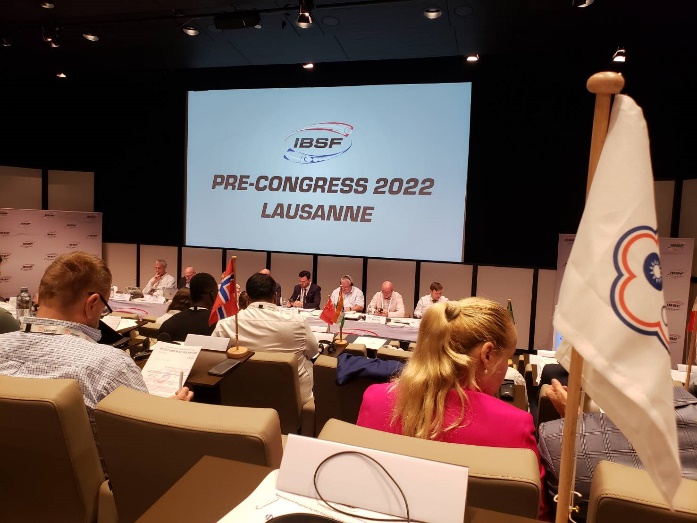 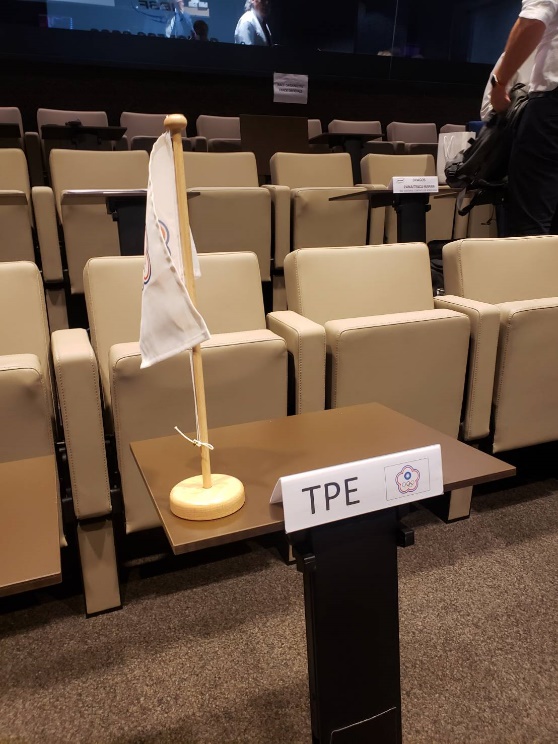 三、與會心得、建議事項及未來展望    1.藉由參加年會，更加了解總會運作機制，在國際事務處理上可以更有組織連貫性。    2.與總會人員交流，取得需要的聯絡管道，增加我國參賽選手得到資源協助的機會。    3.與其他會員國交流，了解與比較雪車發展現況。    4.台灣礙於氣候條件限制，雪車運動並不蓬勃，但可透過持續參與年會，與當前的國際雪車運動      趨勢和規範做接軌，累積相關資訊，進一步推廣國內雪車運動。會議主要討論要點及決議事項：下文所提*IBSF完整名稱為國際雪車協會(International Bobsleigh & Skeleton Federation)一、議程摘要與相關決議事項7月14日(一)*法律事務副會長 Martins DAMBERGS唱名出席與有投票權之會員國。    *章程修訂提案-     條例22.2，增加：     針對不可抗事件的發生(戰爭、天災、恐攻、暴動、罷工、核料或化學汙染、流行病…等)，     IBSF執行委員會可以在為了維持安全、和平、符合既定規則的前提下，做出保護性的決定     與措舉，尤其但不限定下列對象的暫時性停權懲處：         1.會員作為國家代表，直接或間接導致特殊性事件或與該事件的發生有相關聯。         2.承1.隸屬於上述會員組織下的相關人員，或是本就是該國公民；如有涉及特殊性事件的            參與(包含但不限於此人是選出來的或被指任於該國組織或委員會的成員，及運動員、官           員、相關支援人士)。 如果有合理之必要，IBSF執行委員會可以視情況維持該保護性和預防性措施。→ 討論：1.英語系會員國(英國、加拿大)就新增章程條例之部分英文用詞有歧異和質疑；         2.會員國英國、以色列、質疑IBSF執委會的權利是否過大，可以執行這樣的決           定。→ 會長回應(二)烏克蘭雪車選手上台發表戰爭對烏克蘭的影響與衝擊(影片分享)，該國許多運動員因參戰    喪失生命，呼籲各會員國應該發聲抵制俄羅斯。(三)市場行銷與賽事事務副會長David TOMATIS報告IBSF新合作廠商IMG(International Management Group)自我介紹與發表未來發展的藍圖和方向，特別針對在無法預期之天災人禍的時代下，數位媒體運用的重要性。運動事務副會長Darrin STEELE 報告* 成立IBSF 學院，預計於2023年開啟課程。* 空架雪車：將取消洲際盃(Intercontinental Cup)賽事。 * 未來面臨的挑戰：經費控管、國際性的衝突、科技的運用、禁藥使用任務→期在未來讓每個人在日常生活都有公平的機會接觸到雪車運動* 討論：推動青少年單人雪車項目(Youth Monobob)    (六)國際事務副會長Stefan FREELING報告        *2021/2022賽季發展計畫(Development Program)：         1.訓練營(雪車和空架雪車學苑)         2.教練培育         3.經援贊助         4.財務預算(七)財務事務副會長Andreas TRAUTVETTER報告    *保證金額、參賽獎金討論 (八)通訊事務副會長Przemyslaw PIESIEWICZ報告(九)秘書長Heike Groesswang報告    *2021/22 賽季媒體數據(Media Data 2021/22)    *趨勢分析(Trend Analysis)    *電視數據(TV Data)    *行銷/賽事分析(Marketing/Event Analysis)    *串流媒體數據(Streaming Data)    *IBSF多元化與性別平等發展 (IBSF diversity and gender equity)    (十)IBSF世界錦標賽主辦國報告：*2023年瑞士-聖莫里茲 *2024年德國-溫特爾貝格        (十一)2026年米蘭-柯爾蒂納(Milano-Cortina)冬季奧林匹克運動會主辦國義大利報告7月15日會員國會議邀請函收到確認選務主持人唱名有投票權的會員國與該國所持投票數表決通過大會議程覆核上一屆年會會議紀錄會長報告：*疫情期間，舉辦賽事的不易。*2021/2022 賽季回顧*強調IBSF在性別平等這塊成功的耕耘與發展*發展*行銷與通訊事務*行政與財務→總結：Let’s be stronger together in challenging time!IBSF帳目審計人員報告議決IBSF 2022/23新一季預算決議年度會員費：費用同前一年IBSF執委會各委員候選人上台發表選舉-會員國進行投票選舉結果：*會長：Ivo Ferriani (單一候選人) (President)*財務及組織事務副會長：Andreas Trautvetter (GER) (單一候選人)         (Vice President of Financial and Corporate Affairs) *市場行銷與賽事事務副會長：David Tomatis (MON) (單一候選人)          (Vice President of Marketing and Events)*法律事務副會長：Martins Dambergs (LAT) (單一候選人)         (Vice President of Legal Affairs)         *國際事務副會長：Stefaan Freeling (BEL, 24 votes)         (Vice President of International Affairs)           →對手Opposing candidate Anthony Deane (AUS, 14 votes)        *運動事務副會長：Ander Mirambell (ESP, 22 votes)         (Vice President of Sport )         →對手Opposing candidate Darrin Steele (USA – 16 votes)         *通訊事務副會長：Chanmin Chyun (KOR, 21 votes)          (Vice President of Communication )         →對手Opposing candidate Bradley Chalupski (ISR, 5 votes)         →對手Opposing candidate Christian N. Stokes (JAM, 12 votes)*********************************新任執行委員會委員就位*******************************    (十二) 法律事務副會長 Martins DAMBERGS主持：針對7/14的討論，調整提案之章程條例內文用字與補強內容：補強條例22.2：基於此條文所做的決策，效期到下一次年會；而維持，全部或部分取消其決策對應的措舉，則在該年會做決定。增加條例22.3：執行委員會有義務於下一個年會報告依據此條文所做的任何決策。→ 表決通過            2. IBSF 執委會提案暫停所有俄羅斯籍選手參加由IBSF舉辦之賽事的權利，直至戰爭               的情形有足夠的好轉。               → 表決通過(十三)會員國提案英國-執委會應該於60天內處理完成會員國之提案，並在議決後的30日內更新資訊給所有會員國。→ 表決通過美國-執委會之運動員代表席次應該增加為2位→ 表決通過(十四)榮譽頒獎-由IBSF會長執行2021線上年會，IBSF宣布封Anders Huuse(NOR)為榮譽成員，今年現場補頒發IBSF榮譽成員證給Huuse先生; 從1998年至2021年，IBSF審計委員會在他長達23年的領導之下，邁向更現代化的格局。授獎予Josef Fendt(GER)，前國際雪橇總會會長，在位20年間，以其在滑行運動領域強大的國際經驗，長久不輟的幫助和支持著IBSF。 (十五)會長感謝奧林匹克博物館專業的協助，讓本屆年會順利結束，也謝謝現場口譯人員及這      段時間辛苦準備各項工作的同仁，下屆年會(牙買加)見!   三、與會心得、建議事項及未來展望    1.藉由參加年會，更加了解總會運作機制，在國際事務處理上可以更有組織連貫性。    2.與總會人員交流，取得需要的聯絡管道，增加我國參賽選手得到資源協助的機會。    3.與其他會員國交流，了解與比較雪車發展現況。    4.台灣礙於氣候條件限制，雪車運動並不蓬勃，但可透過持續參與年會，與當前的國際雪車運動      趨勢和規範做接軌，累積相關資訊，進一步推廣國內雪車運動。會議主要討論要點及決議事項：下文所提*IBSF完整名稱為國際雪車協會(International Bobsleigh & Skeleton Federation)一、議程摘要與相關決議事項7月14日(一)*法律事務副會長 Martins DAMBERGS唱名出席與有投票權之會員國。    *章程修訂提案-     條例22.2，增加：     針對不可抗事件的發生(戰爭、天災、恐攻、暴動、罷工、核料或化學汙染、流行病…等)，     IBSF執行委員會可以在為了維持安全、和平、符合既定規則的前提下，做出保護性的決定     與措舉，尤其但不限定下列對象的暫時性停權懲處：         1.會員作為國家代表，直接或間接導致特殊性事件或與該事件的發生有相關聯。         2.承1.隸屬於上述會員組織下的相關人員，或是本就是該國公民；如有涉及特殊性事件的            參與(包含但不限於此人是選出來的或被指任於該國組織或委員會的成員，及運動員、官           員、相關支援人士)。 如果有合理之必要，IBSF執行委員會可以視情況維持該保護性和預防性措施。→ 討論：1.英語系會員國(英國、加拿大)就新增章程條例之部分英文用詞有歧異和質疑；         2.會員國英國、以色列、質疑IBSF執委會的權利是否過大，可以執行這樣的決           定。→ 會長回應(二)烏克蘭雪車選手上台發表戰爭對烏克蘭的影響與衝擊(影片分享)，該國許多運動員因參戰    喪失生命，呼籲各會員國應該發聲抵制俄羅斯。(三)市場行銷與賽事事務副會長David TOMATIS報告IBSF新合作廠商IMG(International Management Group)自我介紹與發表未來發展的藍圖和方向，特別針對在無法預期之天災人禍的時代下，數位媒體運用的重要性。運動事務副會長Darrin STEELE 報告* 成立IBSF 學院，預計於2023年開啟課程。* 空架雪車：將取消洲際盃(Intercontinental Cup)賽事。 * 未來面臨的挑戰：經費控管、國際性的衝突、科技的運用、禁藥使用任務→期在未來讓每個人在日常生活都有公平的機會接觸到雪車運動* 討論：推動青少年單人雪車項目(Youth Monobob)    (六)國際事務副會長Stefan FREELING報告        *2021/2022賽季發展計畫(Development Program)：         1.訓練營(雪車和空架雪車學苑)         2.教練培育         3.經援贊助         4.財務預算(七)財務事務副會長Andreas TRAUTVETTER報告    *保證金額、參賽獎金討論 (八)通訊事務副會長Przemyslaw PIESIEWICZ報告(九)秘書長Heike Groesswang報告    *2021/22 賽季媒體數據(Media Data 2021/22)    *趨勢分析(Trend Analysis)    *電視數據(TV Data)    *行銷/賽事分析(Marketing/Event Analysis)    *串流媒體數據(Streaming Data)    *IBSF多元化與性別平等發展 (IBSF diversity and gender equity)    (十)IBSF世界錦標賽主辦國報告：*2023年瑞士-聖莫里茲 *2024年德國-溫特爾貝格        (十一)2026年米蘭-柯爾蒂納(Milano-Cortina)冬季奧林匹克運動會主辦國義大利報告7月15日會員國會議邀請函收到確認選務主持人唱名有投票權的會員國與該國所持投票數表決通過大會議程覆核上一屆年會會議紀錄會長報告：*疫情期間，舉辦賽事的不易。*2021/2022 賽季回顧*強調IBSF在性別平等這塊成功的耕耘與發展*發展*行銷與通訊事務*行政與財務→總結：Let’s be stronger together in challenging time!IBSF帳目審計人員報告議決IBSF 2022/23新一季預算決議年度會員費：費用同前一年IBSF執委會各委員候選人上台發表選舉-會員國進行投票選舉結果：*會長：Ivo Ferriani (單一候選人) (President)*財務及組織事務副會長：Andreas Trautvetter (GER) (單一候選人)         (Vice President of Financial and Corporate Affairs) *市場行銷與賽事事務副會長：David Tomatis (MON) (單一候選人)          (Vice President of Marketing and Events)*法律事務副會長：Martins Dambergs (LAT) (單一候選人)         (Vice President of Legal Affairs)         *國際事務副會長：Stefaan Freeling (BEL, 24 votes)         (Vice President of International Affairs)           →對手Opposing candidate Anthony Deane (AUS, 14 votes)        *運動事務副會長：Ander Mirambell (ESP, 22 votes)         (Vice President of Sport )         →對手Opposing candidate Darrin Steele (USA – 16 votes)         *通訊事務副會長：Chanmin Chyun (KOR, 21 votes)          (Vice President of Communication )         →對手Opposing candidate Bradley Chalupski (ISR, 5 votes)         →對手Opposing candidate Christian N. Stokes (JAM, 12 votes)*********************************新任執行委員會委員就位*******************************    (十二) 法律事務副會長 Martins DAMBERGS主持：針對7/14的討論，調整提案之章程條例內文用字與補強內容：補強條例22.2：基於此條文所做的決策，效期到下一次年會；而維持，全部或部分取消其決策對應的措舉，則在該年會做決定。增加條例22.3：執行委員會有義務於下一個年會報告依據此條文所做的任何決策。→ 表決通過            2. IBSF 執委會提案暫停所有俄羅斯籍選手參加由IBSF舉辦之賽事的權利，直至戰爭               的情形有足夠的好轉。               → 表決通過(十三)會員國提案英國-執委會應該於60天內處理完成會員國之提案，並在議決後的30日內更新資訊給所有會員國。→ 表決通過美國-執委會之運動員代表席次應該增加為2位→ 表決通過(十四)榮譽頒獎-由IBSF會長執行2021線上年會，IBSF宣布封Anders Huuse(NOR)為榮譽成員，今年現場補頒發IBSF榮譽成員證給Huuse先生; 從1998年至2021年，IBSF審計委員會在他長達23年的領導之下，邁向更現代化的格局。授獎予Josef Fendt(GER)，前國際雪橇總會會長，在位20年間，以其在滑行運動領域強大的國際經驗，長久不輟的幫助和支持著IBSF。 (十五)會長感謝奧林匹克博物館專業的協助，讓本屆年會順利結束，也謝謝現場口譯人員及這      段時間辛苦準備各項工作的同仁，下屆年會(牙買加)見!   三、與會心得、建議事項及未來展望    1.藉由參加年會，更加了解總會運作機制，在國際事務處理上可以更有組織連貫性。    2.與總會人員交流，取得需要的聯絡管道，增加我國參賽選手得到資源協助的機會。    3.與其他會員國交流，了解與比較雪車發展現況。    4.台灣礙於氣候條件限制，雪車運動並不蓬勃，但可透過持續參與年會，與當前的國際雪車運動      趨勢和規範做接軌，累積相關資訊，進一步推廣國內雪車運動。會議主要討論要點及決議事項：下文所提*IBSF完整名稱為國際雪車協會(International Bobsleigh & Skeleton Federation)一、議程摘要與相關決議事項7月14日(一)*法律事務副會長 Martins DAMBERGS唱名出席與有投票權之會員國。    *章程修訂提案-     條例22.2，增加：     針對不可抗事件的發生(戰爭、天災、恐攻、暴動、罷工、核料或化學汙染、流行病…等)，     IBSF執行委員會可以在為了維持安全、和平、符合既定規則的前提下，做出保護性的決定     與措舉，尤其但不限定下列對象的暫時性停權懲處：         1.會員作為國家代表，直接或間接導致特殊性事件或與該事件的發生有相關聯。         2.承1.隸屬於上述會員組織下的相關人員，或是本就是該國公民；如有涉及特殊性事件的            參與(包含但不限於此人是選出來的或被指任於該國組織或委員會的成員，及運動員、官           員、相關支援人士)。 如果有合理之必要，IBSF執行委員會可以視情況維持該保護性和預防性措施。→ 討論：1.英語系會員國(英國、加拿大)就新增章程條例之部分英文用詞有歧異和質疑；         2.會員國英國、以色列、質疑IBSF執委會的權利是否過大，可以執行這樣的決           定。→ 會長回應(二)烏克蘭雪車選手上台發表戰爭對烏克蘭的影響與衝擊(影片分享)，該國許多運動員因參戰    喪失生命，呼籲各會員國應該發聲抵制俄羅斯。(三)市場行銷與賽事事務副會長David TOMATIS報告IBSF新合作廠商IMG(International Management Group)自我介紹與發表未來發展的藍圖和方向，特別針對在無法預期之天災人禍的時代下，數位媒體運用的重要性。運動事務副會長Darrin STEELE 報告* 成立IBSF 學院，預計於2023年開啟課程。* 空架雪車：將取消洲際盃(Intercontinental Cup)賽事。 * 未來面臨的挑戰：經費控管、國際性的衝突、科技的運用、禁藥使用任務→期在未來讓每個人在日常生活都有公平的機會接觸到雪車運動* 討論：推動青少年單人雪車項目(Youth Monobob)    (六)國際事務副會長Stefan FREELING報告        *2021/2022賽季發展計畫(Development Program)：         1.訓練營(雪車和空架雪車學苑)         2.教練培育         3.經援贊助         4.財務預算(七)財務事務副會長Andreas TRAUTVETTER報告    *保證金額、參賽獎金討論 (八)通訊事務副會長Przemyslaw PIESIEWICZ報告(九)秘書長Heike Groesswang報告    *2021/22 賽季媒體數據(Media Data 2021/22)    *趨勢分析(Trend Analysis)    *電視數據(TV Data)    *行銷/賽事分析(Marketing/Event Analysis)    *串流媒體數據(Streaming Data)    *IBSF多元化與性別平等發展 (IBSF diversity and gender equity)    (十)IBSF世界錦標賽主辦國報告：*2023年瑞士-聖莫里茲 *2024年德國-溫特爾貝格        (十一)2026年米蘭-柯爾蒂納(Milano-Cortina)冬季奧林匹克運動會主辦國義大利報告7月15日會員國會議邀請函收到確認選務主持人唱名有投票權的會員國與該國所持投票數表決通過大會議程覆核上一屆年會會議紀錄會長報告：*疫情期間，舉辦賽事的不易。*2021/2022 賽季回顧*強調IBSF在性別平等這塊成功的耕耘與發展*發展*行銷與通訊事務*行政與財務→總結：Let’s be stronger together in challenging time!IBSF帳目審計人員報告議決IBSF 2022/23新一季預算決議年度會員費：費用同前一年IBSF執委會各委員候選人上台發表選舉-會員國進行投票選舉結果：*會長：Ivo Ferriani (單一候選人) (President)*財務及組織事務副會長：Andreas Trautvetter (GER) (單一候選人)         (Vice President of Financial and Corporate Affairs) *市場行銷與賽事事務副會長：David Tomatis (MON) (單一候選人)          (Vice President of Marketing and Events)*法律事務副會長：Martins Dambergs (LAT) (單一候選人)         (Vice President of Legal Affairs)         *國際事務副會長：Stefaan Freeling (BEL, 24 votes)         (Vice President of International Affairs)           →對手Opposing candidate Anthony Deane (AUS, 14 votes)        *運動事務副會長：Ander Mirambell (ESP, 22 votes)         (Vice President of Sport )         →對手Opposing candidate Darrin Steele (USA – 16 votes)         *通訊事務副會長：Chanmin Chyun (KOR, 21 votes)          (Vice President of Communication )         →對手Opposing candidate Bradley Chalupski (ISR, 5 votes)         →對手Opposing candidate Christian N. Stokes (JAM, 12 votes)*********************************新任執行委員會委員就位*******************************    (十二) 法律事務副會長 Martins DAMBERGS主持：針對7/14的討論，調整提案之章程條例內文用字與補強內容：補強條例22.2：基於此條文所做的決策，效期到下一次年會；而維持，全部或部分取消其決策對應的措舉，則在該年會做決定。增加條例22.3：執行委員會有義務於下一個年會報告依據此條文所做的任何決策。→ 表決通過            2. IBSF 執委會提案暫停所有俄羅斯籍選手參加由IBSF舉辦之賽事的權利，直至戰爭               的情形有足夠的好轉。               → 表決通過(十三)會員國提案英國-執委會應該於60天內處理完成會員國之提案，並在議決後的30日內更新資訊給所有會員國。→ 表決通過美國-執委會之運動員代表席次應該增加為2位→ 表決通過(十四)榮譽頒獎-由IBSF會長執行2021線上年會，IBSF宣布封Anders Huuse(NOR)為榮譽成員，今年現場補頒發IBSF榮譽成員證給Huuse先生; 從1998年至2021年，IBSF審計委員會在他長達23年的領導之下，邁向更現代化的格局。授獎予Josef Fendt(GER)，前國際雪橇總會會長，在位20年間，以其在滑行運動領域強大的國際經驗，長久不輟的幫助和支持著IBSF。 (十五)會長感謝奧林匹克博物館專業的協助，讓本屆年會順利結束，也謝謝現場口譯人員及這      段時間辛苦準備各項工作的同仁，下屆年會(牙買加)見!   三、與會心得、建議事項及未來展望    1.藉由參加年會，更加了解總會運作機制，在國際事務處理上可以更有組織連貫性。    2.與總會人員交流，取得需要的聯絡管道，增加我國參賽選手得到資源協助的機會。    3.與其他會員國交流，了解與比較雪車發展現況。    4.台灣礙於氣候條件限制，雪車運動並不蓬勃，但可透過持續參與年會，與當前的國際雪車運動      趨勢和規範做接軌，累積相關資訊，進一步推廣國內雪車運動。